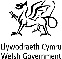 CYNGHORAU TREF A CHYMUNED FFURFLEN GAIS AM GYMERADWYAETH FENTHYCAOs oes gennych unrhyw gwestiynau ynglŷn â llenwi’r ffurflen hon, anfonwch e-bost i LGFPmail@llyw.cymru Dylech ddarllen y Canllaw i Gymeradwyaeth Fenthyca i Gynghorau Tref a Chymuned cyn llenwi’r ffurflen gais hon. Ai cais arferol neu gais brys yw hwn? Os yw’n gais brys, nodwch pam.Dalier sylw: Nid yw hyn yn golygu o reidrwydd yr ymdrinnir â’ch cais yn gyflymach na’r amserlen a nodwyd.  FFURFLEN GAIS (dylid llenwi pob adran) Diben y benthyciad gan gynnwys disgrifiad o’r prosiect: Swm y benthyciad £Dros ba gyfnod o amser ydych chi’n bwriadu ad-dalu’r benthyciad? Os yw’n gyfnod sy’n fwy na 26 o flynyddoedd, eglurwch pam mae angen cyfnod estynedig arnoch i’w ad-dalu. Beth yw oes ddisgwyliedig yr ased a ddarperir? Beth yw cyfanswm cost y prosiect? Cyfanswm Gwerth y Prosiect			£a thynnuCyllid o gronfeydd wrth gefn y Cyngor ei hun	£Cyllid o grantiau					£Cyllid o ffynonellau eraill		 		£ee rhoddion/codi arian  yn weddillY swm arfaethedig i’w fenthyca			£O ba ffynhonnell arall, heblaw am y benthyciad arfaethedig, y daw unrhyw symiau eraill o arian a ddefnyddir? Os bydd y prosiect yn cael ei ariannu’n rhannol drwy gyfraniadau grant, rhowch fanylion y sefydliadau yr ydych wedi cyflwyno ceisiadau iddynt a’r amserlenni cysylltiedig.A gafwyd cadarnhad ynghylch y cyllid o ffynonellau eraill? Os na chafwyd cadarnhad, a ellid parhau â’r prosiect pe na fyddai’r cyllid yn cael ei sicrhau neu pe byddai’r swm yn llai na’r disgwyl? Sut y byddech yn ariannu’r prosiect o dan yr amgylchiadau hynny?Os yw’r prosiect i gael ei gynnal fesul cam, a fydd rhagor o geisiadau am gymeradwyaeth fenthyca yn y dyfodol? Os felly, tua faint fydd ei angen ac ar ba ddyddiad? A oes gan eich Cyngor gyfrifoldeb llawn dros y prosiect? Os nad oes, rhowch fanylion yr holl bartneriaid.A ydy’r prosiect yn amodol ar gael caniatâd cynllunio? Os felly, pryd y cafwyd y caniatâd perthnasol neu, os nad yw wedi’i roi hyd yma, pryd yr ymgeisiwyd am y caniatâd hwnnw? A ydy’r holl negodiadau perthnasol wedi’u cwblhau? Os nad ydynt, rhowch fanylion unrhyw faterion sydd i’w datrys a nodwch pryd yr ydych yn disgwyl y gallai’r negodiadau gael eu cwblhau a’r gwaith ddechrau. A fydd y prosiect hwn yn creu unrhyw swyddi newydd, ac os felly, faint o swyddi? Byddem yn disgwyl i Gynghorau Tref / Cymuned ymgynghori ag unrhyw gorff cyhoeddus neu sefydliad arall sydd â chyfrifoldeb sy’n berthnasol i brosiect penodol (ee dylai prosiectau sy’n ymwneud â chwaraeon fod yn fater i’r awdurdod unedol).  Dylid cynnwys eu sylwadau gyda’r cais. Beth yw eich cyllideb flynyddol ar gyfer y flwyddyn ariannol sydd i ddod? Beth yw cyfanswm gwerth cyfalaf y benthyciadau sydd ar ôl gan y Cyngor heb eu had-dalu?  Beth yw’r praesept a godir gan y Cyngor ar hyn o bryd?  A ydych yn cynyddu’r praesept i ariannu’r benthyciad hwn? Os felly, faint yw’r swm a’r cynnydd canrannol y flwyddyn?  Rhowch fanylion sut yr ymgynghorwyd â thrigolion lleol ar y prosiect a’r benthyciad cysylltiedig (ee cylchlythyr /  gwefan / cyfarfod cyhoeddus). Faint o bobl sydd wedi’u nodi ar y gofrestr etholwyr ar gyfer y gymuned neu dref? Gwerth a diben yr holl gronfeydd, cyfalaf/cronfeydd wrth gefn a’r gweddillion sydd genych ar hyn o bryd.  A yw aelodau’r Cyngor wedi cytuno ar gyflwyno’r cais hwn? Os ydynt, ar ba ddyddiad y penderfynwyd cyflwyno’r cais? Os nad ydynt, rhowch ragor o fanylion.Rhagor o wybodaethRhowch unrhyw wybodaeth arall a fydd, yn eich barn chi, o gymorth wrth brosesu eich cais. Rhestr wirioAnfonwch y dogfennau canlynol (ynghyd ag unrhyw ddogfennau eraill a allai fod yn ddefnyddiol yn eich barn chi) i LFGPMail@llyw.cymru Dylid nodi ‘Cais am Gymeradwyaeth Fenthyca’ fel teitl yr e-bost. Ffurflen gaisCynllun busnes sy’n cynnwys arfarniad ariannol Cofnodion cyfarfod lle cytunwyd gwneud cais am Gymeradwyaeth FenthycaDwy flynedd o gyfrifon a archwiliwyd  Cyllideb ragolygol sy’n cadarnhau sut y gweithredir y ddyled a’i had-dalu  Bydd methiant i ddarparu’r holl wybodaeth yn arwain at oedi wrth gymeradwyo eich cais am fenthyciad.MANYLION YR YMGEISYDD (dylid llenwi pob adran)Blwyddyn Ariannol:   Enw’r Cyngor:Enw eich Awdurdod Lleol: Enw’r Clerc:Cyfeiriad:	Rhif ffôn:Cyfeiriad e-bost:Llofnod:								Dyddiad:(Derbynnir llofnod electronig)